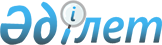 О внесении изменений в решение акима Журынского сельского округа от 20 ноября 2008 года №15 "О даче названий улицы станций Тажрибе Журынского сельского округа Мугалжарского района"Решение акима Журынского сельского округа Мугалжарского района Актюбинской области от 09 февраля 2015 года № 6. Зарегистрировано Департаментом юстиции Актюбинской области 12 марта 2015 года № 4229      В соответствии со статьей 35 Закона Республики Казахстан от 23 января 2001 года №148 "О местном государственном управлении и самоуправлении в Республике Казахстан" аким Журынского сельского округа РЕШИЛ: 

      1.  Внести в решение акима Журынского сельского округа от 20 ноября 2008 года №15 "О даче названий улицы станций Тажрибе Журынского сельского округа Мугалжарского района" (зарегистрированное в реестре государственной регистрации нормативных правовых актов №3-9-78, опубликованное 10 декабря 2008 года в районной газете "Мұғалжар") следующие изменения:
      заголовок решения изложить в следующей новой редакции:

      "О присвоении наименования улицам села Тажрибе Журынского сельского округа Мугалжарского района";

      пункты решения 1, 2 и 3 изложить в следующей новой редакции:

      "1. Учитывая мнения жителей Журынского сельского округа, присвоить наименования основной улице верхнего села Тажрибе "Жастар и основной улице нижнего села Тажрибе "Еңбекші қазақ".;

      "2. К улице "Жастар" относятся все дома расположенные в верхнем селе Тажрибе, улице "Еңбекші қазақ" относятся все дома расположенные в нижнем селе Тажрибе.";

      "3. Настоящее решение вводится в действие по истечении десяти календарных дней после дня его первого официального опубликования".

      в решении на государственном языке пункт 4 исключить.

      2.  Настоящее решение вводится в действие по истечении десяти календарных дней после дня его первого официального опубликования



					© 2012. РГП на ПХВ «Институт законодательства и правовой информации Республики Казахстан» Министерства юстиции Республики Казахстан
				
      Аким Журынского сельского округа

Т.Абдирзак
